Приложение № 25к протоколу МГС № 64-2023Содружество Независимых ГосударстВ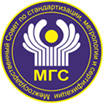 Межгосударственный совет по стандартизации, 
метрологии и сертификацииПРОГРАММАРАБОТ ПО РАЗРАБОТКЕ АТТЕСТОВАННЫХ ДАННЫХ О ФИЗИЧЕСКИХ КОНСТАНТАХ И СВОЙСТВАХ ВЕЩЕСТВ И МАТЕРИАЛОВ ПО КОНКРЕТНЫМ ТЕМАТИЧЕСКИМ НАПРАВЛЕНИЯМ 
НА 2022–2024 ГОДЫ	Настоящая «Программа работ по разработке аттестованных данных о физических константах и свойствах веществ и материалов 
по конкретным тематическим направлениям на 2022–2024 годы» (далее – «Программа 2022–2024») планируется на 3 года и должна содействовать согласованному развитию и совершенствованию работ по обеспечению науки, техники и технологий в странах Содружества независимых государств (СНГ) достоверными данными о физических константах (ФК) и свойствах веществ и материалов (СВиМ) на основе измерений высшей точности; повышению эффективности обеспечения мероприятий 
по экономическому и научно-техническому сотрудничеству государств –членов Содружества.	Программа 2022–2024 разработана специалистами Росстандарта Российской Федерации и Азербайджанской республики. Программа рассмотрена и одобрена на 54-м заседании НТКМетр, принята 
на 60-м заседании МГС протоколом от 9 декабря 2021 г. № 60-2021. Актуализированная Программа 2022–2024 одобрена на 57-м заседании НТКМетр и принята на 63-м заседании МГС протоколом от 28 июня 2023 г. № 63-2023.	Программа 2022–2024 включает 3 тематических раздела, общее число тем в программе – 15 (в скобках указано количество тем 
по разделам):Раздел 1. Физические константы (2). В данном разделе 2 темы Российской Федерации.Раздел 2. Данные о свойствах твердых материалов (1). В данном разделе 1 тема Российской Федерации.Раздел 3. Данные о свойствах газов и жидкостей (12). В данном разделе 8 тем Российской Федерации и 4 темы Азербайджанской Республики.В основу предлагаемых тем заложены результаты национальных разработок таблиц стандартных справочных данных о свойствах веществ и материалов, полученные, в том числе, с учетом рекомендаций международных организаций, специализирующихся на выработке рекомендаций в рассматриваемой области (КОДАТА, МАСВП, МАГАТЭ), а также таких организаций как ИСО, США – Национальный институт стандартов и технологий (NIST), Южной Корее – Корейском исследовательский институт по эталонам и науке (KRISS) и ряда других.ПРОГРАММА РАБОТ ПО РАЗРАБОТКЕ АТТЕСТОВАННЫХ ДАННЫХ О ФИЗИЧЕСКИХ КОНСТАНТАХ И СВОЙСТВАХ ВЕЩЕСТВ И МАТЕРИАЛОВ ПО КОНКРЕТНЫМ ТЕМАТИЧЕСКИМ НАПРАВЛЕНИЯМ НА 2022–2024 ГОДЫ № 
п/пНаименование документаКатегорияСроки разработкиСроки разработкиРазработчикРадел 1. ФИЗИЧЕСКИЕ КОНСТАНТЫРадел 1. ФИЗИЧЕСКИЕ КОНСТАНТЫРадел 1. ФИЗИЧЕСКИЕ КОНСТАНТЫРадел 1. ФИЗИЧЕСКИЕ КОНСТАНТЫРадел 1. ФИЗИЧЕСКИЕ КОНСТАНТЫРадел 1. ФИЗИЧЕСКИЕ КОНСТАНТЫФундаментальные физические константы. Радионуклиды. Энергия, абсолютная вероятность эмиссии альфа-, бета-, гамма-излучений 
и период полураспадаФундаментальные физические константы. Радионуклиды. Энергия, абсолютная вероятность эмиссии альфа-, бета-, гамма-излучений 
и период полураспадаССД СНГ20222023Российская Федерация1.1Фундаментальные физические константыССД СНГ20232023Российская Федерация. 
Приняты на 64-м заседании МГС 
(протокол МГС 
№ 64-2023 
от 15.12.2023, приложение № 26)1.2Стандарты сечений взаимодействия нейтронов с атомными ядрамиССД СНГ20222022Российская Федерация, 
	ССД СНГ 365–2022 
Приняты на 62-м заседании МГС 
(протокол МГС 
№ 62-2022 
от 13.12.2022, приложение № 22)Раздел 2. ДАННЫЕ О СВОЙСТВАХ ТВЕРДЫХ МАТЕРИАЛОВРаздел 2. ДАННЫЕ О СВОЙСТВАХ ТВЕРДЫХ МАТЕРИАЛОВРаздел 2. ДАННЫЕ О СВОЙСТВАХ ТВЕРДЫХ МАТЕРИАЛОВРаздел 2. ДАННЫЕ О СВОЙСТВАХ ТВЕРДЫХ МАТЕРИАЛОВРаздел 2. ДАННЫЕ О СВОЙСТВАХ ТВЕРДЫХ МАТЕРИАЛОВРаздел 2. ДАННЫЕ О СВОЙСТВАХ ТВЕРДЫХ МАТЕРИАЛОВДанные о механических и теплофизических свойствах материаловДанные о механических и теплофизических свойствах материаловССД СНГ20242024Российская Федерация2.1Диэлектрические и пьезоэлектрические свойства мультиферроика феррониобата свинца при температурах 
от 10 К до 500 КССД СНГ20242024Российская ФедерацияРаздел 3. ДАННЫЕ О СВОЙСТВАХ ГАЗОВ И ЖИДКОСТЕЙРаздел 3. ДАННЫЕ О СВОЙСТВАХ ГАЗОВ И ЖИДКОСТЕЙРаздел 3. ДАННЫЕ О СВОЙСТВАХ ГАЗОВ И ЖИДКОСТЕЙРаздел 3. ДАННЫЕ О СВОЙСТВАХ ГАЗОВ И ЖИДКОСТЕЙРаздел 3. ДАННЫЕ О СВОЙСТВАХ ГАЗОВ И ЖИДКОСТЕЙРаздел 3. ДАННЫЕ О СВОЙСТВАХ ГАЗОВ И ЖИДКОСТЕЙ3.1Диэтиловый эфир жидкий и газообразный. Плотность при температурах от 270 К до 500 К и давлениях до 40 МПаССД СНГ20242024Российская Федерация3.2Диметиловый эфир жидкий и газообразный. Плотность при температурах от 140 К до 525 К и давлениях до 40 МПаССД СНГ20242024Российская Федерация3.32,3,3,3 – тетрафторпропан. Плотность, энтальпия, изобарная и изохорная теплоемкости, энтропия, скорость звука 
в диапазоне температур от 230 К до 420 К и давлений 
от 0,1 МПа до 20 МПаССД СНГ20242024Российская Федерация3.4Теплофизические свойства воды при атмосферном давлении и температурах от 0 °C до 100 °CССД СНГ20222022Российская Федерация 
ССД СНГ 355–2022 
Приняты на 62-м заседании МГС 
(протокол МГС 
№ 62-2022 
от 13.12.2022, приложение № 22)3.5Ортоводород жидкий и газообразный. Плотность, энтальпия, энтропия, изохорная и изобарная теплоемкости и скорость звука при температурах от 15 К до 1000 К и давлениях 
до 100 МПаССД СНГ20222022Российская Федерация 
ССД СНГ 392–2022 
Приняты на 62-м заседании МГС 
(протокол МГС 
№ 62-2022 
от 13.12.2022, приложение № 22)3.6Параводород жидкий и газообразный. Плотность, энтальпия, энтропия, изохорная и изобарная теплоемкости и скорость звука при температурах от 14 К до 1000 К и давлениях 
до 100 МПаССД СНГ20232023Российская Федерация. 
Приняты на 64-м заседании МГС 
(протокол МГС 
№ 64-2023 
от 15.12.2023, приложение № 26)3.7Сероводород жидкий и газообразный. Плотность, энтальпия, энтропия, изохорная и изобарная теплоемкости при температурах от 190 K до 500 К и давлениях до 100 МПаССД СНГ20242024Российская Федерация3.8Моноксид углерода жидкий и газообразный. Плотность, энтальпия, энтропия, изохорная и изобарная теплоемкости при температурах от 70 К до 500 К и давлениях до 100 МПаССД СНГ20232023Российская Федерация. 
Приняты на 64-м заседании МГС 
(протокол МГС 
№ 64-2023 
от 15.12.2023, приложение № 26)3.9Теплофизические свойства 1-бутанола в широком интервале температур и давлений до 200 МПаСТД20222024Азербайджанская Республика3.10Термодинамические свойства теплоносителей солнечных нагревателей: водные растворы метанолаСТД20222024Азербайджанская Республика3.11Термодинамические свойства теплоносителей солнечных нагревателей: водные растворы этанолаСТД20222024Азербайджанская Республика3.12Термодинамические свойства теплоносителей для альтернативных источников энергииСТД20222024Азербайджанская Республика